Tree Mortality Maps – QR codes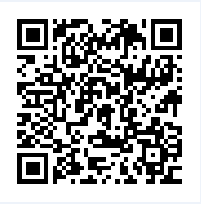 Map:     Stanislaus NF – Easthttp://ftp.nifc.gov/incident_specific_data/calif_n/z_Aviation/treemort_STF_E.pdf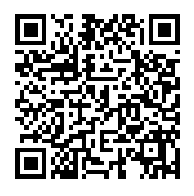 Map:     Stanislaus NF – Westhttp://ftp.nifc.gov/incident_specific_data/calif_n/z_Aviation/treemort_STF_W.pdf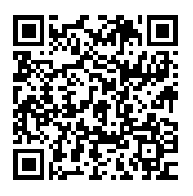 Map:     Sierra NF - Southwesthttp://ftp.nifc.gov/incident_specific_data/calif_n/z_Aviation/treemort_SNF_SW.pdf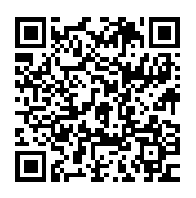 Map:     Sierra NF - Northeasthttp://ftp.nifc.gov/incident_specific_data/calif_n/z_Aviation/treemort_SNF_NE.pdf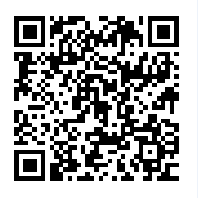 Map:     Sequoia NF - Southhttp://ftp.nifc.gov/incident_specific_data/calif_n/z_Aviation/treemort_SQF_S.pdf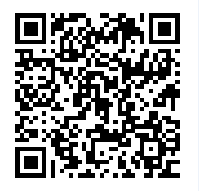 Map:     Sequoia NF - Northhttp://ftp.nifc.gov/incident_specific_data/calif_n/z_Aviation/treemort_SQF_N.pdf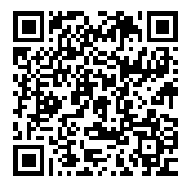 Map:     Eldorado NF – Easthttp://ftp.nifc.gov/incident_specific_data/calif_n/z_Aviation/treemort_ENF_E.pdf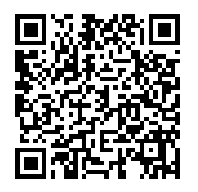 Map:     Eldorado NF – Westhttp://ftp.nifc.gov/incident_specific_data/calif_n/z_Aviation/treemort_ENF_W.pdf